Standardillustrierende AufgabenStandardillustrierende Aufgaben veranschaulichen beispielhaft Standards für Lehrkräfte, Lernende und Eltern. Aufgabe und Material:Beschreibung eines Tagesablaufs:Mario ist Auszubildender in einem Dachdeckerbetrieb. Er beginnt seine Arbeit jeden Tag um 8:00 Uhr. Da der Weg von zu Hause zum Arbeitsplatz lang ist, steht er jeden Morgen um 6:00 Uhr auf und fährt um 6:40 Uhr mit dem Bus los. Mit dem späteren Bus, der um 7:00 Uhr abfährt, würde er auch noch sehr knapp pünktlich kommen, dann darf es aber keine unvorhergesehenen Verzögerungen auf dem Arbeitsweg geben, denn dann würde er zu spät kommen. Daher nimmt Mario lieber den Bus um 6:40 Uhr.Auf dem Betriebshof angekommen stellt er täglich zunächst alle benötigten Materialien für die Baustellen des Tages zusammen.Heute wird Mario mit seinen Kollegen an einem Neubau in Spandau arbeiten, nächste Woche in Köpenick ein Dach reparieren.Mario hat heute folgende Aufgaben: Er soll zunächst zwei neue Dachfenster einsetzen und anschließend die Regenrinnen montieren. Um auf das Dach zu gelangen, holt sich Mario eine lange, mehrteilige Leiter vom Betriebsfahrzeug. Das Gebäude hat vier Stockwerke. Mario ist das seit Jahren gewohnt. Ihm macht es nichts aus, in großer Höhe zu arbeiten. Zum Glück ist er schwindelfrei.Nach der Arbeit geht Mario gerne ins Fitnessstudio. So hält er sich zusätzlich in Form, denn während der Arbeit muss er viel tragen. Manchmal können die Arbeitsmaterialien für die Reparatur oder den Neubau eines Daches sehr schwer sein.Bevor Mario damals mit seiner Ausbildung begonnen hat, arbeitete er oft bei seinem Vater in einer Holzwerkstatt. Sein technisches Verständnis erwarb er zum Teil schon dort. Diese Fähigkeit half ihm während seiner Ausbildung sehr.Gegen 17:00 Uhr hat Mario Feierabend. Nun darf er sich seiner Freizeit widmen.Nenne vier Fähigkeiten von Mario, die ihm im Beruf helfen werden.LISUM, Sven Peters und Holger Yetismis 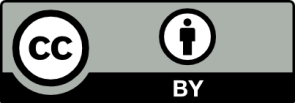 Erwartungshorizont:vier Fähigkeiten von Mario, die ihm in seinem Beruf helfen:Pünktlichkeithandwerkliches Geschicker ist schwindelfreier ist körperlich belastbarLISUM, Sven Peters und Holger YetismisFachWirtschaft-Arbeit-TechnikWirtschaft-Arbeit-TechnikWirtschaft-Arbeit-TechnikName der Aufgabe Entscheidungen zur Berufs- bzw. Studienfindung anbahnenEntscheidungen zur Berufs- bzw. Studienfindung anbahnenEntscheidungen zur Berufs- bzw. Studienfindung anbahnenKompetenzbereich2.3 Bewerten und Entscheiden	2.3 Bewerten und Entscheiden	2.3 Bewerten und Entscheiden	KompetenzEntscheidungen zur Berufs- bzw. Studienfindung anbahnen	Entscheidungen zur Berufs- bzw. Studienfindung anbahnen	Entscheidungen zur Berufs- bzw. Studienfindung anbahnen	Niveaustufe(n)GGGStandardDie Schülerinnen und Schüler könnenindividuelle berufliche Voraussetzungen und individuelle berufliche Ansprüche mit Anforderungen in Berufen und an Arbeitsplätzen für die Berufswahl abgleichenDie Schülerinnen und Schüler könnenindividuelle berufliche Voraussetzungen und individuelle berufliche Ansprüche mit Anforderungen in Berufen und an Arbeitsplätzen für die Berufswahl abgleichenDie Schülerinnen und Schüler könnenindividuelle berufliche Voraussetzungen und individuelle berufliche Ansprüche mit Anforderungen in Berufen und an Arbeitsplätzen für die Berufswahl abgleichenggf. ThemenfeldBerufs- und Lebenswegplanung: Erkunden, Entscheiden und Realisieren/Betriebspraktikum (P11) 9/10; Berufsfeldorientierter UnterrichtBerufs- und Lebenswegplanung: Erkunden, Entscheiden und Realisieren/Betriebspraktikum (P11) 9/10; Berufsfeldorientierter UnterrichtBerufs- und Lebenswegplanung: Erkunden, Entscheiden und Realisieren/Betriebspraktikum (P11) 9/10; Berufsfeldorientierter Unterrichtggf. Bezug Basiscurriculum (BC) oder übergreifenden Themen (ÜT)BC SprachbildungÜT Berufs- und StudienorientierungBC SprachbildungÜT Berufs- und StudienorientierungBC SprachbildungÜT Berufs- und Studienorientierungggf. Standard BCRezeption/Leseverstehen: Texte verstehen und nutzen (BC Sprachbildung)Rezeption/Leseverstehen: Texte verstehen und nutzen (BC Sprachbildung)Rezeption/Leseverstehen: Texte verstehen und nutzen (BC Sprachbildung)AufgabenformatAufgabenformatAufgabenformatAufgabenformatoffen	offen	halboffen	Xgeschlossen	Erprobung im Unterricht:Erprobung im Unterricht:Erprobung im Unterricht:Erprobung im Unterricht:Datum Datum Jahrgangsstufe: Schulart: VerschlagwortungBerufs- und Studienorientierung, berufliche FähigkeitenBerufs- und Studienorientierung, berufliche FähigkeitenBerufs- und Studienorientierung, berufliche Fähigkeiten